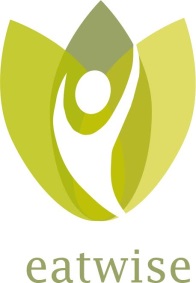 Vegetable, beef & bean curry (serves 6)The idea of this recipe is to show how you can boost your vegetable intake and reduce meat portions in a family dish. Beans are great for adding protein and fibre… you can modify the spices (and omit the coconut milk) to make it like a Bolognese or a chilli, so versatile and so healthy – the vegetables are almost invisible so it’s great for fussy eaters! 2 tbsp oil (eg coconut, rapeseed or olive)450g Minced round steak (or turkey / pork steak)2 medium onions2 large carrots1 large courgette3 Peppers (any colour)2 tins cannellini beans½ tin (200ml) coconut milk (freeze the remainder)3 tsp mild curry powder (or your own combination of herbs /spices)2 tbsp tomato puree1 tbsp Soy sauce½ beef stock cube in 100ml hot waterFreshly ground sea salt & black pepper to tasteStart by preparing all the vegetables. Wash all the veg in cold water. Peel and quarter onions and peppers and chop finely in a food processor (or by hand if you prefer!). Set aside in a bowl.Peel carrots and use food processor again, this time with the grating disc to grate carrots and courgettes.Heat 1tbsp oil in a large pan or wok, add minced beef and stir-fry until browned all over. Remove from the pan and set aside.Heat the other 1tbsp oil and add onion and pepper mixture, fry for a couple of minutes then add the grated carrots and courgettes. Stir well over a medium heat for a couple more minutes.Add curry powder and stir in well, then add tomato puree, coconut milk, stock and soy sauce.Stir in the mince and drained cannellini beans. Simmer for 15-20 minutes. Taste and season to your liking.Garnish with a sprig of fresh herbs and a little sprinkle of grated Parmesan cheese if you wish.